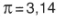 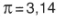 التاريخ